MEGHÍVÓTisztelt Vendégeink,kedves Détériek!Sok szeretettel hívjuk, és várjuk Önöket a”Détérből elszármazottak találkozójára”,amely 2020. augusztus 15-én, szombatonkerül megrendezésre!Helyszín: focipálya, Détér                                                   PROGRAM                                   14:00 Vendégek érkezése                                                                         14:30 Megnyitó – Borbás András polgármester                                        ünnepi beszéde                                                                                                Détéri asszonykórus                                                                                                Kissikátori Harmonika- és Népdalkör                                                                                                Lichtmannegger Tibor                                                                                                Kovács Magdaléna                                                                                                Felföldi Dalia Iskola bemutatója                                                                                                Lukács Lóránt- íjász bemutató                                                                                                 Tárogató előadás                                                                                                Kovács Árpád és citera csapata                                                                                                Egyéb szórakoztató műsorok                                                                                   18:00  Az esti szórakozásról DJ Kamenyik gondoskodik                                                                                                                                                                                                       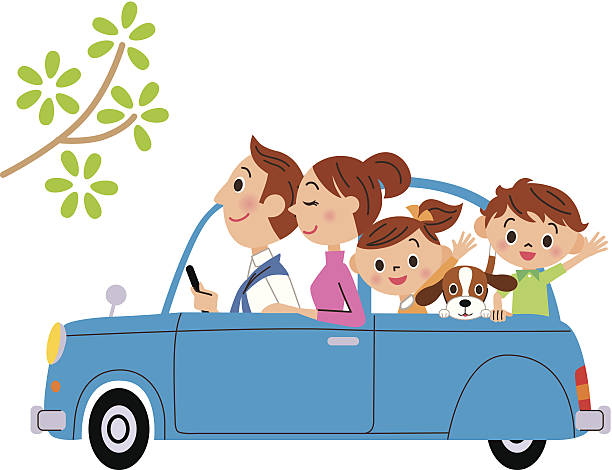 